景德镇陶瓷大学研究生指导教师个人信息表更新日期：姓名魏群性别女出生年月1982年10月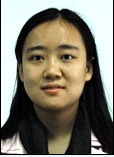 专业技术职称专业技术职称高级会计师高级会计师导师类别硕士生导师最后学历（毕业院校）最后学历（毕业院校）研究生学历研究生学历最后学位（毕业院校）硕士学位获聘招生学科获聘招生学科应用经济、管理科学与工程、艺术经济应用经济、管理科学与工程、艺术经济研究方向技术创新管理联系电话联系电话1397039011713970390117E-mail42565104@qq.com个人简历个人简历2004年6月-至今在景德镇陶瓷大学工作：2004年6月-2007年6月在校教务处教学质量管理科、教务科工作，参加了学校2015年本科教学水平评估。2007年7月-至今学校计划财务处工作。2010年5月取得中级会计职称。2012年7月取得管理学硕士毕业证学位证。2013年12月-至今历任计划财务处专项资金管理科副科长、综合预算科副科长科长、会计核算科科长。2016年12月取得高级会计师职称。在校期间主要讲授有财务报表分析、会计学原理、国际会计等课程。2021年9月1日授聘为学校硕士研究生指导教师。2004年6月-至今在景德镇陶瓷大学工作：2004年6月-2007年6月在校教务处教学质量管理科、教务科工作，参加了学校2015年本科教学水平评估。2007年7月-至今学校计划财务处工作。2010年5月取得中级会计职称。2012年7月取得管理学硕士毕业证学位证。2013年12月-至今历任计划财务处专项资金管理科副科长、综合预算科副科长科长、会计核算科科长。2016年12月取得高级会计师职称。在校期间主要讲授有财务报表分析、会计学原理、国际会计等课程。2021年9月1日授聘为学校硕士研究生指导教师。2004年6月-至今在景德镇陶瓷大学工作：2004年6月-2007年6月在校教务处教学质量管理科、教务科工作，参加了学校2015年本科教学水平评估。2007年7月-至今学校计划财务处工作。2010年5月取得中级会计职称。2012年7月取得管理学硕士毕业证学位证。2013年12月-至今历任计划财务处专项资金管理科副科长、综合预算科副科长科长、会计核算科科长。2016年12月取得高级会计师职称。在校期间主要讲授有财务报表分析、会计学原理、国际会计等课程。2021年9月1日授聘为学校硕士研究生指导教师。2004年6月-至今在景德镇陶瓷大学工作：2004年6月-2007年6月在校教务处教学质量管理科、教务科工作，参加了学校2015年本科教学水平评估。2007年7月-至今学校计划财务处工作。2010年5月取得中级会计职称。2012年7月取得管理学硕士毕业证学位证。2013年12月-至今历任计划财务处专项资金管理科副科长、综合预算科副科长科长、会计核算科科长。2016年12月取得高级会计师职称。在校期间主要讲授有财务报表分析、会计学原理、国际会计等课程。2021年9月1日授聘为学校硕士研究生指导教师。2004年6月-至今在景德镇陶瓷大学工作：2004年6月-2007年6月在校教务处教学质量管理科、教务科工作，参加了学校2015年本科教学水平评估。2007年7月-至今学校计划财务处工作。2010年5月取得中级会计职称。2012年7月取得管理学硕士毕业证学位证。2013年12月-至今历任计划财务处专项资金管理科副科长、综合预算科副科长科长、会计核算科科长。2016年12月取得高级会计师职称。在校期间主要讲授有财务报表分析、会计学原理、国际会计等课程。2021年9月1日授聘为学校硕士研究生指导教师。教学科研情况教学科研情况担任研究生课程：无担任研究生课程：无担任研究生课程：无担任研究生课程：无担任研究生课程：无教学科研情况教学科研情况主要科研项目：1.主持艺术规划课题《景漂文化现象对景德镇陶瓷文化产业的影响研究》。2.参与省重点教改课题《转型发展中应用型高校实践教学体系构建研究》（排名第二）。3.主持省级一般项目《基于高校转型发展的会计学专业人才培养改革研究——以江西省高校为例》。4.主持校级一般项目《转型发展中基于OBE理念的应用型高校会计学专业实践教学体系研究》。主要科研项目：1.主持艺术规划课题《景漂文化现象对景德镇陶瓷文化产业的影响研究》。2.参与省重点教改课题《转型发展中应用型高校实践教学体系构建研究》（排名第二）。3.主持省级一般项目《基于高校转型发展的会计学专业人才培养改革研究——以江西省高校为例》。4.主持校级一般项目《转型发展中基于OBE理念的应用型高校会计学专业实践教学体系研究》。主要科研项目：1.主持艺术规划课题《景漂文化现象对景德镇陶瓷文化产业的影响研究》。2.参与省重点教改课题《转型发展中应用型高校实践教学体系构建研究》（排名第二）。3.主持省级一般项目《基于高校转型发展的会计学专业人才培养改革研究——以江西省高校为例》。4.主持校级一般项目《转型发展中基于OBE理念的应用型高校会计学专业实践教学体系研究》。主要科研项目：1.主持艺术规划课题《景漂文化现象对景德镇陶瓷文化产业的影响研究》。2.参与省重点教改课题《转型发展中应用型高校实践教学体系构建研究》（排名第二）。3.主持省级一般项目《基于高校转型发展的会计学专业人才培养改革研究——以江西省高校为例》。4.主持校级一般项目《转型发展中基于OBE理念的应用型高校会计学专业实践教学体系研究》。主要科研项目：1.主持艺术规划课题《景漂文化现象对景德镇陶瓷文化产业的影响研究》。2.参与省重点教改课题《转型发展中应用型高校实践教学体系构建研究》（排名第二）。3.主持省级一般项目《基于高校转型发展的会计学专业人才培养改革研究——以江西省高校为例》。4.主持校级一般项目《转型发展中基于OBE理念的应用型高校会计学专业实践教学体系研究》。教学科研情况教学科研情况主要获奖：1.2020年荣获优秀班主任称号。主要获奖：1.2020年荣获优秀班主任称号。主要获奖：1.2020年荣获优秀班主任称号。主要获奖：1.2020年荣获优秀班主任称号。主要获奖：1.2020年荣获优秀班主任称号。教学科研情况教学科研情况学术论文、论著：基于OBE理念的应用型高校会计学专业人才创新培养研究，科技资讯，2021.12转型发展中应用型高校实践教学体系构建研究，知识经济，2020.2学术论文、论著：基于OBE理念的应用型高校会计学专业人才创新培养研究，科技资讯，2021.12转型发展中应用型高校实践教学体系构建研究，知识经济，2020.2学术论文、论著：基于OBE理念的应用型高校会计学专业人才创新培养研究，科技资讯，2021.12转型发展中应用型高校实践教学体系构建研究，知识经济，2020.2学术论文、论著：基于OBE理念的应用型高校会计学专业人才创新培养研究，科技资讯，2021.12转型发展中应用型高校实践教学体系构建研究，知识经济，2020.2学术论文、论著：基于OBE理念的应用型高校会计学专业人才创新培养研究，科技资讯，2021.12转型发展中应用型高校实践教学体系构建研究，知识经济，2020.2